Реквізити навчальної дисципліниПрограма навчальної дисципліниОпис навчальної дисципліни, її мета, предмет вивчання та результати навчанняВ рамках курсу увага приділяється огляду основних понять, правових явищ та принципів функціонування Європейського Союзу з подальшою деталізацією в окремих галузях (загалом комерційна діяльність, заснування бізнесу, працевлаштування, оподаткування, стандарти, інтелектуальна власність, тощо). Передбачається висвітлення основних підходів до регулювання “внутрішнього ринку” Європейського Союзу (від чотирьох базових свобод та заснування і ведення бізнесу до масштабного занурення в особливості європейського конкурентного середовища), а також відповідної судової практики (правозастосовної та інтерпретаційної).Європейський вектор розвитку нашої країни було обрано ще чверть століття тому (із підписанням Угоди про партнерство та співробітництво) та закріплено у 2014 році на рівні Угоди про Асоціацію. Відповідно, європейське право (“Acquis Communautaire”) стає неминучим прошарком правових норм, що у більшій чи меншій міри зачіпатимуть операції українського бізнесу міжнародного рівня. Тому й орієнтація у комерційній площині європейського права – один із викликів, що постають перед майбутнім українським професіоналом-правникомЗа результатами вивчення курсу студент може розуміти основні способи використання різних джерел європейського права, розуміти акти первинного і вторинного законодавства, що регулюють “внутрішній ринок” ЄС, розуміти політичний курс ЄС та його вплив на зовнішню торгівлю та інвестиціїЗа результатами курсу студент може навчитись: застосовувати основоположні принципи права ЄС, використовувати концепцію свободи пересування та її вплив на торгівлю в ЄС, розуміти взаємозв’язок права ЄС із національними правовими системами країн-членів.Курс “Європейське комерційне право” представляє собою поглиблене вивчення курсу “Основи права Європейського Союзу”. Програму даного курсу спрямовано, зокрема, на: поглиблення таких загальних компетентностей, як здатність усвідомлювати цінності громадянського суспільства, (ЗК11) цінування та повага до різноманітності та мультикультурності (ЗК14); таких функціональних компетенцій, як: здатність розуміти міжнародні стандарти прав людини та практику Європейського суду з прав людини (ФК4), а також розуміти фундаментальні основи європейського права та правовий фундамент функціонування “внутрішнього ринку”, створеного в рамках Європейського Союзу (ФК6). В частині програмних результатів навчання курс спрямовано на розвиток напряму “праворозуміння”, зокрема: виявляти знання і розуміння основних сучасних правових доктрин, цінностей та принципів функціонування національної правової системи (18) та системи права Європейського Союзу; демонструвати необхідні знання та розуміння сутності та змісту основних правових інститутів і норм фундаментальних галузей права (19); а також пояснювати природу та зміст основних правових явищ і процесів (20). Пререквізити та постреквізити дисципліни (місце в структурно-логічній схемі навчання за відповідною освітньою програмою)Базою для вивчення навчальної дисципліни є знання, отримані студентами після вивчення основних дисциплін бакалаврату, зокрема: “Господарське право”, “Цивільне право”, “Основи права Європейського Союзу”, “Права Людини”, “Міжнародне публічне право”, “Міжнародне приватне право”, “Право інтелектуальної власності” та “Основи економіки”. Для належного освоєння матеріалу та набуття ряду навичок, корисних для подальшої практичної діяльності фахівця, бажано, щоб студент володів англійською мовою на рівні А2 або вище). Дисциплін які базуються на результатах навчання з цього курсу, не передбачено.Зміст навчальної дисципліни Тема 1. Компетенція ЄС та суверенітет держав-членівТема 2. Фундаментальні принципи у європейському правіТема 3. Фундаментальні свободи як основа функціонування “внутрішнього ринку”Тема 4. Структурування бізнес-транзакцій на “внутрішньому ринку” (прямий доступ до ринків на території країн-членів ЄС та робота через посередників)Тема 5. Корпоративне структурування на “внутрішньому ринку” Тема 6. Інші питання ведення бізнесу на “внутрішньому ринку”В рамках заочної форми навчання аудиторна робота зі студентами включає по одній лекції з кожної теми (12 годин) з рекомендованими матеріалами для подальшого самостійного опрацювання (відповідні статті установчих договорів ЄС, акти вторинного законодавства ЄС та відповідна правктика Європейського Суду Справедливості (Правосуддя)), а також одне практичне заняття (2 години). На самостійну роботу студента відведено 104 години (в т.ч. виконання домашньої контрольної роботи).Навчальні матеріали та ресурсиБазові україномовні джерела:1. Європейське право: право Європейського союзу : підручник : у трьох кн. / за заг. ред. В.І. Муравйова. — К. : Ін Юре, 2015 — Кн. друга : Матеріальне право Європейського союзу / В. І. Муравйов, К. В. Смирнова, І. В. Влялькó та ін. — К. : Ін Юре, 2015. — 456 с.2. Право Європейського Союзу : підручник / [Р. А. Петров (кер. авт. кол.), А. О. Вакуленко, Ван Елсувеге П. та ін.] ; за ред. Р. А. Петрова. – Вид. 9-те, змінене і допов. – Харків : Право, 2019. – 442 с. Огляд підручнику див: https://www.academia.edu/40212972/%D0%9F%D1%96%D0%B4%D1%80%D1%83%D1%87%D0%BD%D0%B8%D0%BA_%D0%9F%D1%80%D0%B0%D0%B2%D0%BE_%D0%84%D0%B2%D1%80%D0%BE%D0%BF%D0%B5%D0%B9%D1%81%D1%8C%D0%BA%D0%BE%D0%B3%D0%BE_%D0%A1%D0%BE%D1%8E%D0%B7%D1%83_ 3. А.Татам, Право Європейського Союзу : підручник : пер. з англ. / Алан Татам ; Ред., пер. та вступ.ст. В.І. Муравйова . – Київ : Абрис ; Будапешт : COLPI/OSI, 1998 . – 423 с. 4. Консолідовані версії Договору про Європейський Союз та Договору про функціонування Європейського Союзу (український переклад установчих договорів ЄС, в редакції Лісабонського Договору) https://minjust.gov.ua/files/general/2012/05/16/201205160000004459.PDF  5. Комарова Т. В., Юрисдикція Суду Європейського Союзу : монографія. – Х. : Право, 2010. – 360с. http://library.nlu.edu.ua/POLN_TEXT/MONOGRAFII_2011/Komarova_2010.pdfДодаткові україномовні джерела:1. (до тем 1-2) Лекція Р.А.Петрова “Право ЄС: просто про складне” https://www.civic-synergy.org.ua/online-courses/vebinar-pravo-yes-prosto-pro-skladne/?utm_source=2+Platforms&utm_campaign=9e6dd14728-EMAIL_CAMPAIGN_2018_10_10_04_41&utm_medium=email&utm_term=0_b6161b6f18-9e6dd14728-898686412. (до теми 4) Мережко А.А. Транснациональное торговое право (lex mercatoria) [Текст] / А. А. Мережко. - К. : Таксон, 2002. - 464 с. - (Modus Vivendi). - Библиогр.: с. 436-463. 3. (до теми 4) Вовк Т.В. Система конкурентного законодавства Європейського Союзу. Правове регулювання правил конкуренції в Україні. Шляхи адаптації законодавства України / Т.В. Вовк, Перемот С.В. — Київ: РВА “Тріумф”, 2006. — 416с. Скорочена версія: https://just.odessa.gov.ua/files/upload/files/18.pdf 4. (до теми 5) Кібенко О., Пендак Сарбах А. Право товариств (company law): порівняльно-правовий аналіз acquis Європейського Союзу та законодавства України. / упоряд. Г. Друзенко, за наук. ред. О. Кібенко. – К.: Видавнича організація «Юстініан», 2006. – 496с., скорочена версія: https://just.odessa.gov.ua/files/upload/files/17.pdf 5. (до теми 6) Податкові аспекти права СОТ та асquis ЄС. Орієнтири податкової реформи в Україні / Т. Вовк, О. Водянніков, І. Коноваленко; Центр європ. та порівнял. права. - Х. : Консум, 2004. - 959 c., скорочена версія: https://minjust.gov.ua/files/general/2012/05/17/201205170000002509.pdf 6. (до теми 6)Право інтелектуальної власності Європейського Союзу та законодавство України: Моногр. / Ю. М. Капіца, С. К. Ступак, В. П. Воробйов, О. О. Тверезенко, К. С. Шахбазян; Держ. департамент з питань адаптації законодавства, Центр інтелект. власності та передачі технологій НАН України. - К. : Слово, 2006. - 1104 c., скорочена версія: https://minjust.gov.ua/files/23492 7. Смирнова К.В., Правове регулювання конкуренції в Європейському Союзі: теорія і практика : монографія / Київ. нац. ун-т ім. Т. Шевченка.– Одеса : Фенікс, 2017.– 490с.8. (до тем 5-6)Регулювання сфери фінансових послуг у праві Європейського Союзу та перспективи адаптації законодавства України : Посіб. / Т. Вовк, Г. Друзенко, Г. Зугравий, Т. Качка, І. Коноваленко, М. Парапан, Н. Перестюк; Центр порівнял. права при М-ві юстиції України, Центр пер. актів європ. права при М-ві юстиції України. - Х. : Консум, 2002. - 911 c., скорочена версія: https://minjust.gov.ua/files/general/2012/05/16/201205160000003995.pdf 9. Ряд інших галузевих та комплексних порівняльно-правових досліджень та веб-порталі Міністерства юстиції України: https://minjust.gov.ua/azu_es_4_1 10. Офіційні українські переклади актів вторинного законодавства (взагалі: https://minjust.gov.ua/acquis-communautaire та за напрямом комерційної діяльності: https://www.kmu.gov.ua/diyalnist/yevropejska-integraciya/perekladi-aktiv-acquis-yes/rozdil-iv-torgivlya-i-pitannya-povyazani-z-torgivleyu)Джерела іноземними мовами:1. (до тем 1-3) Курс “Європейське бізнес-право. Фундаментальні засади” Лендського університету https://www.coursera.org/learn/european-law-fundamentals/ (Модуль 3 “Fundamental Principles”, Модуль 5 “Economic Freedoms”)2. (до тем 4-6) Курс “European Business Law: Doing Business in Europe” Лендського університету https://www.coursera.org/learn/eu-law-doing-business (Модуль 1 “Making Business Transactions”, Module 2 “Establishing a Company”, Module 3 “Employing and Working in Europe”, Module 4 “Paying Taxes and Complying with Environmental Standards”, Module 6 “Resolving Cross-border Disputes”)3. (до теми 4) Курс “Understanding Europe: Why It Matters and What It Can Offer You” Паризької школи економіки https://www.coursera.org/learn/europe (Лекція “Флагман європейської інтеграції: конкуренція” https://www.coursera.org/learn/europe/lecture/pqBgH/a-flagship-of-eu-intervention-competition в рамках Модуля 3 “What the EU can do?”)4. (до теми 6) Курс “European Business Law: Competing in Europe” Лендського університету https://www.coursera.org/learn/eu-competition-law/ (Модуль 1 “Trademarks as Essential Assets”, Module 2 “Defending Patents”)5. Moens, G., & Trone, J. (2010). Commercial Law of the European Union. https://www.academia.edu/40161582/COMMERCIAL_LAW_OF_THE_EUROPEAN_UNION 6. Установчі договори ЄС (в редакції Лісабонського Договору) та прирівняні до них ключові акти первинного законодавства ЄС:6.1. Treaty on European Union (TEU) http://eur-lex.europa.eu/legal-content/EN/TXT/?uri=CELEX:12016M/TXT  6.2. Treaty on the Function of the European Union (TFEU) http://eur-lex.europa.eu/legal-content/en/TXT/?uri=celex%3A12016E%2FTXT  6.3. Table of Equivalence of Treaties Articles https://oup-arc.com/protected/files/content/file/1563159728169-Table_of_Equivalences.pdf6.4. Charter of Fundamental Rights of the European Union (the Charter) http://eur-lex.europa.eu/legal-content/EN/TXT/?uri=CELEX:12016P/TXT6.5. European Convention for the Protection of Human Rights and Fundamental Freedoms (ECHR) http://www.echr.coe.int/Documents/Convention_ENG.pdf 7. Акти вторинного законодавства, релевантні темам лекцій (розширений перелік по галузям станом на 01.08.2019р. див. https://www.gedip-egpil.eu/gedip_actes.htm перелік французькою мовою)8. Рішення Європейського Суду Справедливості (Правосуддя), релевантні темам лекцій (адреса пошукової сторінки Суду: http://curia.europa.eu/jcms/jcms/j_6/en/)Навчальний контентМетодика опанування навчальної дисципліни (освітнього компонента)5.1. Методика для заочної форми навчанняЛекція 1. (Тема 1) Компетенція ЄС та суверенітет держав-членівКомпетенція ЄС крізь принцип наділення повноваженнями (principle of conferrals) та субсидіарності (principle of subsidiarity)Виключна компетенція (exclusive competence)Спільна компетенція (shared competence)Допоміжна компетенція (supporting competence)Лекція 2. (Тема 2) Фундаментальні принципи у європейському правіПринцип безпосереднього застосування (direct applicability)Принцип прямої дії (direct effect)Принцип верховенства/примату європейського права на над національним (principle of primacy)Принцип примату фундаментальних прав (fundamental rights primacy)Принцип пропорційності (principle of proportionality)Принцип недопущення дискримінації (non-discrimination principle)Принцип правової визначеності (legal certainty principle)Лекція 3. (Тема 3) Фундаментальні свободи функціонування “внутрішнього ринку”Вільне пересування працівників (free movement of workers)правові підстави гарантій вільного пересування (заборона дискримінації за ознакою громадянства, єдине європейське громадянство)огляд вторинного законодавства (Регламент 492/2011 та Директива 2004/38/ЕС)Вільний рух товарів (free movement of goods)Свобода заснування бізнесу/підприємницької діяльності (freedom of establishment) Вільне постачання послуг (free movement of services)Вільний рух капіталів (free movement of capitals), розмежування капіталу і платежівЛекція 4. (Тема 4) Структурування бізнес-транзакцій на “внутрішньому ринку” (прямий доступ до ринків на території країн-членів ЄС та робота через посередників)Прямий вихід виробника на “внутрішній ринок” (договірні засади співпраці: від разових операцій до встановлення постійних комерційних зв’язків)Комерційні операції через посередникаНезалежний агент (без участі у комерційних ризиках)Дистриб’ютор (концесіонер), що діє на власний ризикЛіцензування (виключно у сфері продажу та з участю у виробництві)Обмеження на посередників щодо регулювання конкуренції на “внутрішньому ринку”Лекція 5. (Тема 5) Корпоративне структурування на “внутрішньому ринку” Заснування компаній через призму європейського праваКонцепції “первинного” та “вторинного” заснуванняКлючові області (прийняття рішень, представницькі повноваження та відповідальність за зобо’язаннями) Концепція єдиного “європейського товариства” (а також “європейського кооператива” та “європейського об’єднання з економічних інтересів”)Лекція 6. (Тема 6) Інші питання ведення бізнесу на “внутрішньому ринку”Європейське право і питання працевлаштування та дозволів (в т.ч. визнання дипломів)Європейське право і питання оподаткування та іншого регуляторного впливуЄвропейське право та інтелектуальна власністьЄвропейське право і транскордонні судові процесиПрактичне заняття 1. В рамках першого практичного заняття, передбачаного для заочної форми навчання, планується фокус на теми 1-4 та опрацювання основних помилок, допущених студентами в рамках виконання домашньої контрольної роботи, а також виконання тренувальних тестів, спрямованих на підготовку до іспиту з акцентом на структурування бізнес-транзакцій (тема 4).Практичне заняття 2.В рамках другого практичного заняття, передбачаного для заочної форми навчання, планується фокус на теми 5-6 та опрацювання основних помилок, допущених студентами в рамках виконання домашньої контрольної роботи, а також виконання тренувальних тестів, спрямованих на підготовку до іспиту з акцентом на корпоративне структурування (тема 5).5.2. Методика для стаціонарної форми навчанняЛекція 1. (Тема 1) Компетенція ЄС та суверенітет держав-членівКомпетенція ЄС крізь принцип наділення повноваженнями (principle of conferrals) та субсидіарності (principle of subsidiarity)Виключна компетенція (exclusive competence)Спільна компетенція (shared competence)Допоміжна компетенція (supporting competence)Лекція 2. (Тема 2) Фундаментальні принципи у європейському правіПринцип безпосереднього застосування (direct applicability)Принцип прямої дії (direct effect)Принцип верховенства/примату європейського права на над національним (principle of primacy)Принцип примату фундаментальних прав (fundamental rights primacy)Принцип пропорційності (principle of proportionality)Принцип недопущення дискримінації (non-discrimination principle)Принцип правової визначеності (legal certainty principle)Лекції 3-4. (Тема 3) Фундаментальні свободи функціонування “внутрішнього ринку”Вільне пересування працівників (free movement of workers)правові підстави гарантій вільного пересування (заборона дискримінації за ознакою громадянства, єдине європейське громадянство)огляд вторинного законодавства (Регламент 492/2011 та Директива 2004/38/ЕС)Вільний рух товарів (free movement of goods)Свобода заснування бізнесу/підприємницької діяльності (freedom of establishment) Вільне постачання послуг (free movement of services)Вільний рух капіталів (free movement of capitals), розмежування капіталу і платежівЛекції 5-6. (Тема 4) Структурування бізнес-транзакцій на “внутрішньому ринку” (прямий доступ до ринків на території країн-членів ЄС та робота через посередників)Прямий вихід виробника на “внутрішній ринок” (договірні засади співпраці: від разових операцій до встановлення постійних комерційних зв’язків)Комерційні операції через посередникаНезалежний агент (без участі у комерційних ризиках)Дистриб’ютор (концесіонер), що діє на власний ризикЛіцензування (виключно у сфері продажу та з участю у виробництві)Обмеження на посередників щодо регулювання конкуренції на “внутрішньому ринку”Інші питання транскордонної комерційної діяльності у фокусі європейського праваЛекція 7. (Тема 5) Корпоративне структурування на “внутрішньому ринку” Заснування компаній через призму європейського права, концепції “первинного” та “вторинного” заснуванняКлючові області (прийняття рішень, представницькі повноваження та відповідальність за зобо’язаннями) Концепція єдиного “європейського товариства” (а також “європейського кооператива” та “європейського об’єднання з економічних інтересів”)Інші питання діяльності компанійЛекції 8-9. (Тема 6) Інші питання ведення бізнесу на “внутрішньому ринку”Європейське право і питання працевлаштування та дозволів (в т.ч. визнання дипломів)Європейське право і питання оподаткування та іншого регуляторного впливуЄвропейське право та інтелектуальна власністьЄвропейське право і транскордонні судові процесиПрактичні заняття. В рамках підготовки до практичних занять, передбачtних для стаціонарної форми навчання, фокус планується на залучення студентів до роботи з прецедентною практикою Європейського Суду Справедливості (Правосуддя) в розрізі тематики відповідних лекцій, а також виконання тренувальних тестів.Самостійна робота студентаВ рамках курсу для заочної форми навчання передбачено виконання домашньої контрольної роботи, яка подається викладачеві за 2 тижні до початку наступної сесії. Виконання домашньої контрольної роботи слугує основним механізмом перевірки знань та навичок, отриманих студентом в ході самостійної роботи.Основним видом самостійної роботи студента в рамках курсу для стаціонарної форми навчання виступає підготовка до практичних занять.Політика та контрольПолітика навчальної дисципліни (освітнього компонента)Відвідування лекцій є правом студента, на лекційних заняттях не відбувається контролю присутності. В ході лекції у студентів є можливість ініціювати обговорення того чи іншого питання в рамках розглядуваної тематики. Обов’язковим для студента є участь у практичному/семінарському занятті, виконання модульної/домашньої контрольної роботи та присутність на занятті у день офіційного проведення іспиту.При підготовці до практичного/семінарського заняття студенти мають приділяти увагу матеріалу, зазначеному у плані відповідної лекції, а також іншим рекомендованим джерелам (в контексті того чи іншого практичного/семінарського заняття).При виконанні індивідуального/командного завдання заохочується використання ілюстративних засобів допоміжного характеру на власний розсуд студента та/або команди. При цьому виконання письмової роботи, оформленої належним чином, залишається обов’язковим (незалежно від використання презентацій, відеокліпів, майндмепів, тощо). Інший підхід до формату виконання роботи може бути допустимим за умови, що це було завчасно узгоджено з викладачем.При виконанні будь-яких письмових робіт належна увага має приділятись дотриманню правил академічної доброчесності. В контексті того чи іншого завдання може бути зазначено про необхідність виконання інших вимог, що не суперечать законодавству України та нормативним документам Університету.Належним способом подачі письмових робіт є завантаження відповідних файлів у Moodle, якщо тільки інший порядок не було завчасно узгоджено з викладачем.Види контролю та рейтингова система оцінювання результатів навчання (РСО)Поточний контроль: опитування за темою заняттяКалендарний контроль: атестація двічі на семестр для стаціонарної форми навчання, не передбачено для заочної форми навчання.Семестровий контроль: іспит Загальний рейтинг студента, набраний впродовж семестру, може становити до 50 балів включно. До складових загального рейтингу входить, зокрема: поточна робота студента на практичних заняттях: 1 або 2 бали за заняття (та не більше 18 балів за семестр), самостійна робота студента, ініціатива підготовки есе з проблемних питань з представленням роботи: до 10 балів за заняття (та не більше 30 балів за семестр), командна робота в групах: до 10 балів за заняття на команду (та не більше 20 балів за семестр), а також контрольна робота (тематична/модульна): до 10 балів за роботу (та не більше 30 балів за семестр).Студент, який впродовж семестру не набирає 30 балів, до здачі іспиту не допускається).В рамках поточного контролю у студентів є можливість зарахування сертифікатів проходження дистанційних чи онлайн курсів за відповідною тематикою (в т.ч. тих, що рекомендовані в рамках додаткових джерел іноземними мовами).Таблиця відповідності рейтингових балів оцінкам за університетською шкалою: Додаткова інформація з дисципліни (освітнього компонента)Робочу програму навчальної дисципліни (силабус):Складено: старший викладач, к.ю.н. Перестюк Наталія МиколаївнаУхвалено кафедрою __________ (протокол № ___ від ____________)Погоджено Методичною комісією факультету (протокол № __ від _______)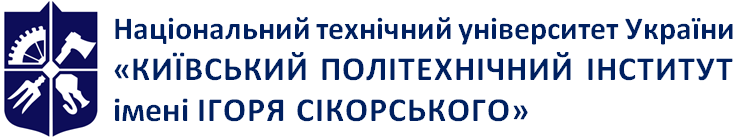 Емблема 
кафедри (за наявності)Назва кафедри, що забезпечує викладанняЄвропейське комерційне правоРобоча програма навчальної дисципліни (Силабус)Європейське комерційне правоРобоча програма навчальної дисципліни (Силабус)Європейське комерційне правоРобоча програма навчальної дисципліни (Силабус)Рівень вищої освітиДругий (магістерський)Галузь знань08 ПравоСпеціальність081 ПравоОсвітня програмаГосподарське т адміністративне право і процесСтатус дисципліниНормативнаФорма навчанняОчна (денна) / заочнаРік підготовки, семестрІ курс, весняний семестрОбсяг дисципліниСеместровий контроль/ контрольні заходиіспитРозклад занять120 годинМова викладанняУкраїнська/АнглійськаІнформація про 
керівника курсу / викладачівЛекції / Практичні / Семінарські: к.ю.н. старший викладач Перестюк Наталія Миколаївна, e-mail: natalia@perestyuk.comРозміщення курсуПосилання на дистанційний ресурс: Moodle, коротка назва курсу: nv49zn (для заочної форми навчання) та mk90mj (для стаціонарної форми навчання)Кількість балівОцінка100-95Відмінно94-85Дуже добре84-75Добре74-65Задовільно64-60ДостатньоМенше 60НезадовільноНе виконані умови допускуНе допущено